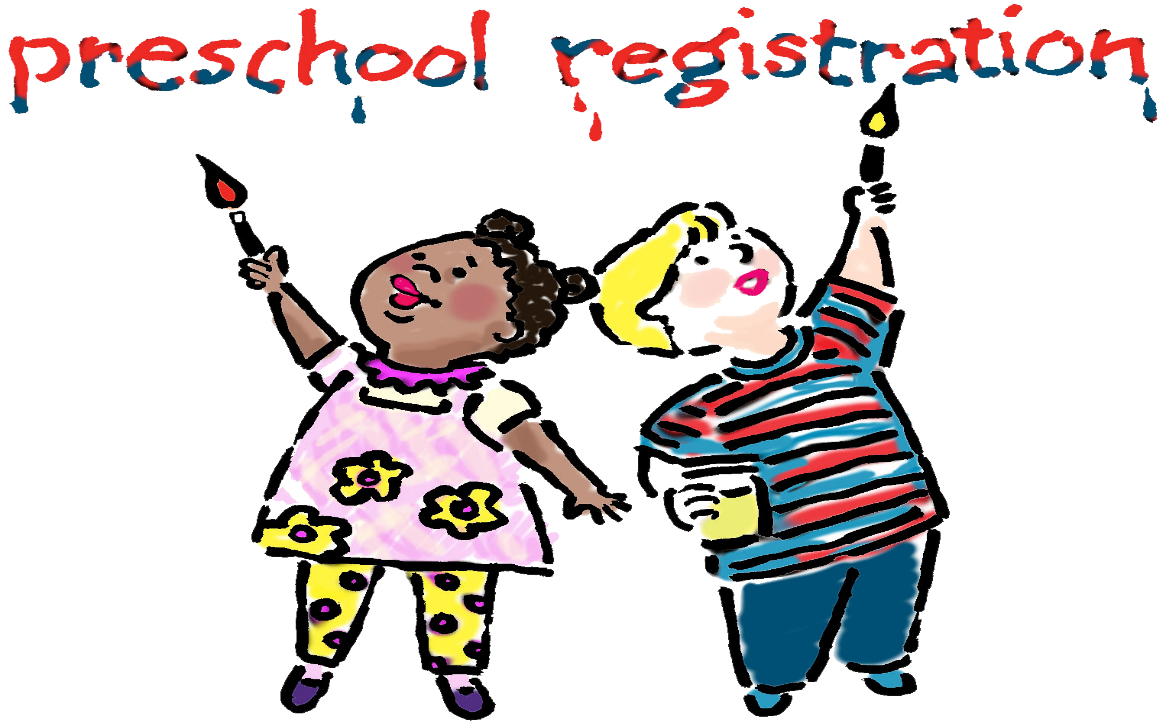 Registration for Fall 2019Current Fellowship Friends Preschool Families may turn in registration packets: Now - February 21stCurrent Fellowship UMC members and families of former students may register:9:00 am, Monday, February 25thOpen Community Registration:9:00 am, Tuesday, February 26th